Association Gymnique de Montredon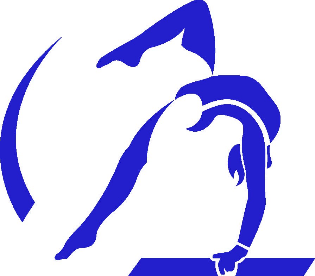 Gymnase Eric PadovaniTraverse de la Marbrerie13008 MARSEILLEHoraires des entraînements 2020-2021 - Tarif annuelHoraires des entraînements 2020-2021 - Tarif annuelMercredi de 16 h 00 à 17 h 00Baby gym – Filles et garçons de 2 à 5 ans180 € Mercredi de 14 h à 15 h 45 ou samedi 14h à 16hNiveau "Débutante"200 € (si les deux cours 300€ + accès aux stages vacances) Lundi, Mardi, Mercredi et Vendredide 17 h 00 à 19H30 ou 20 h 00etSamedi 16h à 19h ou 17h à 20h300 € à partir de 2 cours par semaine + accès aux stages vacancesLa cotisation annuelle comprend le coût de la licence.La cotisation annuelle comprend le coût de la licence.Dossier d'inscriptionLe dossier d'inscription est à retourner dès que possible (courant du mois de septembre 2019), dans la pochette plastique, accompagné des éléments suivants :Certificat médical portant la mention :"Apte à la gymnastique sportive et en compétition", ou le questionnaire médical (pour les gymnastes qui ont fourni un certificat médical depuis moins de 3 ans),Fiche d'inscription pré remplie ou nouvelle (renseignée, datée et signée),2 photos d'identité,Cotisation annuelle (fiche indiquant les modalités de paiement + le paiement).Contacts : Jean-Pierre - 06 83 79 25 41 / Marie – 06.76.63.97.51Modalité de paiement(cocher la case correspondante)Nom + Prénom de l'enfant : ……………………………………………………………………..……………..Soit un total de : …………..……….. eurosPaiement en espèces dans sa totalité,Paiement en chèque dans sa totalité      Autre moyen de paiement : ………………………………………………Paiement en 3 fois : remettre 3 chèques lors de l'inscription (montant entier sans les  centimes) qui seront mis à l'encaissement en oct, nov et dec 2020.Remboursement au-delà de 1 mois d'absence consécutif sur présentation d'un certificat médical.